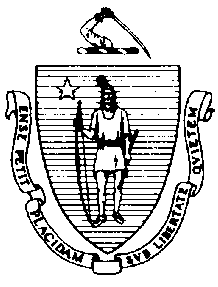 The Executive Office of Health and Human ServicesDepartment of Public HealthBureau of Environmental HealthCommunity Sanitation Program180 Beaman Street, West Boylston, MA 01583Phone: 508-792-7880 Fax: 508-792-7706TTY: 508-835-9796April 16, 2019Kevin F. Coppinger, SheriffEssex County Sheriff's Department Headquarters20 Manning AvenueMiddleton, MA 01949		(electronic copy)Re: Facility Inspection – Essex County Correctional Facility, MiddletonDear Sheriff Coppinger:In accordance with M.G.L. c. 111, §§ 5, 20, and 21, as well as Massachusetts Department of Public Health (Department) Regulations 105 CMR 451.000: Minimum Health and Sanitation Standards and Inspection Procedures for Correctional Facilities; 105 CMR 480.000: Storage and Disposal of Infectious or Physically Dangerous Medical or Biological Waste (State Sanitary Code, Chapter VIII); 105 CMR 590.000: Minimum Sanitation Standards for Food Establishments (State Sanitary Code Chapter X); the 2013 Food Code; 105 CMR 500.000 Good Manufacturing Practices for Food; and           105 CMR 205.000 Minimum Standards Governing Medical Records and the Conduct of Physical Examinations in Correctional Facilities; the Department’s Community Sanitation Program (CSP) conducted an inspection of the         Essex County Correctional Facility on April 4 and 5, 2019 accompanied by Lieutenant Peter Lundy, Environmental Health and Safety Officer. Violations noted during the inspection are listed below including 121 repeat violations:HEALTH AND SAFETY VIOLATIONS(* indicates conditions documented on previous inspection reports)Administration BuildingFront Lobby	No Violations NotedFemale Bathroom # 1002105 CMR 451.126*	Hot Water: Hot water temperature recorded at 1000F at handwash sinkMale Bathroom # 1003	No Violations NotedOfficer’s Room	No Violations NotedHallway to 2nd FloorCanteen Office	No Violations NotedSecond FloorAdministration AreaFemale Bathroom # 2002	No Violations NotedMale Bathroom # 2003	No Violations NotedKitchenette # 2011No Violations NotedOffices105 CMR 451.200*	Food Storage, Preparation and Service: Food storage not in compliance with                 105 CMR 590.000, no functioning thermometer in refrigerator in office # 2022Bathroom # 2012	No Violations NotedSlop Sink # 2018No Violations NotedFirst FloorAdministration HallwayStorage Room # 1007105 CMR 451.353	Interior Maintenance: Phone port not secured to wallTraining 1 # 1008	Unable to Inspect – In UseTraining 2 # 1009	No Violations NotedFemale Staff Bathroom # 1013	No Violations NotedMale Staff Bathroom # 1014	No Violations NotedTraining # 1015	No Violations NotedStorage Room # 1016	No Violations NotedMop/Hot Water Heater Room # 1017	No Violations NotedWeight Room # 1018105 CMR 451.353*	Interior Maintenance: Equipment padding damaged Male Staff Locker Room # 1030	No Violations NotedFemale Staff Locker Room # 1031	No Violations NotedCentral Control	No Violations NotedControl Bathroom # 1004	No Violations NotedUrine Room # 1005	No Violations NotedRecords/I.T./Visits AreaVisitor Entrance Area	No Violations NotedVisitor Area	No Violations NotedBathroom (2)105 CMR 451.123	Maintenance: Large section of ceiling missing and water damaged in right side bathroomOffice # 1001A	Unable to Inspect – Locked
Storage Room # 1001B	No Violations NotedRoll Call RoomRoom # 1001C	No Violations NotedMuster Room	Unable to Inspect – Locked Male Bathroom # 1169	No Violations NotedFemale Bathroom # 1168	No Violations NotedRecords HallwayOffice # 104	No Violations NotedNursing Mother’s Room # 1009105 CMR 451.200	Food Storage, Preparation and Service: Food storage not in compliance with                105 CMR 590.000, no functioning thermometer in refrigerator Male Staff Bathroom # 1010	No Violations NotedRecords Office # 1011	No Violations NotedFemale Staff Bathroom # 1012	No Violations NotedProperty Room # 1013	No Violations NotedShift Commander’s Office # 1014	No Violations NotedOffice # 1015	No Violations NotedFemale Holding Unit Hallway # 1016Lawyer Interview Room # 1-5	No Violations NotedNew Interview Room Hallway	No Violations NotedVisitor’s Tubes # 1044	No Violations NotedStorage Closet # 1046	Unable to Inspect - LockedVisitor’s Room # 1047	No Violations NotedVideo Conference Rooms 	No Violations NotedStaff Dining # 1041	No Violations NotedFemale Holding Unit # 1022 – Unoccupied Common Area	No Violations NotedMedical Office	Unable to Inspect - LockedHolding Tanks # 1-4		No Violations NotedShower Area	No Violations NotedSafe Keep Room	No Violations NotedSleeping Area105 CMR 451.103	Mattresses: Mattress damagedStorage Room	No Violations NotedCloset 	No Violations NotedFood Service AreaFC 6-501.11*	Maintenance and Operation; Repairing: Facility not in good repair, floor surface damaged throughout food service areaMechanical Tray Warewash AreaFC 6-501.11*	Maintenance and Operation; Repairing: Facility not in good repair, baseboard damaged throughout warewashing areaFC 6-501.11*	Maintenance and Operation; Repairing: Facility not in good repair, wall covering damaged around tables behind warewash machineFC 6-501.11*	Maintenance and Operation; Repairing: Facility not in good repair, wood behind wall covering water damaged3-Compartment Sink and Small Warewash MachineFC 4-204.115*	Design and Construction, Functionality: Temperature measuring device not functioning properly on warewashing machine, temperature readout not functioning on small warewash machineFC 4-501.112(A)(1)	Maintenance and Operation, Equipment: Inadequate water temperature in the small mechanical warewashing machineFC 4-601.11(c)*	Cleaning of Equipment and Utensils, Objective: Nonfood contact surface dirty, tray drying racks dirtySpray RoomFC 4-601.11(c)	Cleaning of Equipment and Utensils, Objective: Nonfood contact surface dirty, tray drying racks dirtyWalk-In Refrigerator # 1	No Violations Noted Freezer # 2	No Violations NotedWalk-In Cooler # 3FC 6-501.11*	Maintenance and Operation; Repairing: Facility not in good repair, wall paint damagedHandwash Sink	No Violations Noted2-Compartment Sink	No Violations NotedFood Preparation and Baking Area	No Violations NotedPull Cage	No Violations NotedKettle Hood AreaFC 5-205.15(B)*	Plumbing System, Operations and Maintenance: Plumbing system not maintained in 	good repair, floor drain covers not properly replaced after cleaningOven Hood Area	No Violations NotedFront Hoods and Tray Prep AreaFC 4-204.112(D)	Design and Construction, Functionality: Temperature measuring device not easily readable, digital readout not easily readable on special diets hot holding unitFC 5-205.15(B)	Plumbing System, Operations and Maintenance: Plumbing system not maintained in 	good repair, floor drain covers not properly replaced after cleaningServing LineFC 4-501.11(A)	Maintenance and Operation, Equipment: Equipment not maintained in a state of good 	repair, temperature control knob broken on hot holding unitAramark Office	No Violations NotedOfficer’s Room	No Violations NotedHallway	No Violations NotedUtensil Storage RoomFC 6-501.11*	Maintenance and Operation; Repairing: Facility not in good repair, floor tiles damaged behind storage rackAramark Training Room # 1024	No Violations NotedInmate Break RoomFC 6-501.11*	Maintenance and Operation; Repairing: Facility not in good repair, counter top damaged Chemical Storage Closet	FC 5-205.15(B)	Plumbing System, Operations and Maintenance: Plumbing system not maintained in 	good repair, large amount of rust observed in slop sink basinSlop Sink Room	No Violations NotedLoading DockFC 6-202.15(A)(3)*	Design, Construction, and Installation; Functionality: Outer door not weather and vermin tight, bottom of door not weathertight105 CMR 451.351*	Handrails: Handrail and supporting baluster not provided on both sides of stairs near dumpsterOutside Freezer	No Violations NotedArchive File Room # 1025	Unable to Inspect – Not UsedStaff Locker Room and Mop Closet # 1026	No Violations NotedFemale Staff Bathroom # 1199	No Violations NotedMale Staff Bathroom # 1200	No Violations NotedLaundry Room # 1027	No Violations NotedBack Storage	No Violations NotedBack CageFC 6-501.11*	Maintenance and Operation; Repairing: Facility not in good repair, floor tiles damagedFC 3-305.11(A)(3)	Preventing Contamination from Premises: Food stored in an inappropriate location, food stored less than 6 inches from the floorRefrigerator # 4	No Violations Noted Inmate Bathroom # 1029	No Violations NotedInmate Dining Room	No Violations NotedHealth Services Unit (H.S.U.)Entrance	No Violations NotedInmate Bathroom # 2002105 CMR 451.110(B)*	Hygiene Supplies at Toilet and Handwash Sink: No waste receptacle at handwash sink105 CMR 451.123	Maintenance: Ceiling vent dustyWaiting Lobby	No Violations NotedNurse’s Office # 2003105 CMR 451.200	Food Storage, Preparation and Service: Food storage not in compliance with                 105 CMR 590.000, no functioning thermometer in refrigeratorI1-Isolation Room # 2005105 CMR 451.353*	Interior Maintenance: Floor tiles damagedI2-Isolation Room # 2006105 CMR 451.353	Interior Maintenance: Wall vent blocked105 CMR 451.330	Room Temperature: Room temperature 640F Exam Room # 2041105 CMR 451.110(A)	Hygiene Supplies at Toilet and Handwash Sink: No paper towels at handwash sinkInterview Room # 2040 	No Violations NotedCommon Area	No Violations NotedNurse’s Desk	No Violations NotedWaiting Room # 2007	No Violations NotedJanitor’s Closet # 2008105 CMR 451.353	Interior Maintenance: Wet mop stored in slop sink105 CMR 451.353	Interior Maintenance: Unlabeled chemical bottle105 CMR 451.200	Food Storage, Preparation and Service: Food storage not in compliance with                 105 CMR 590.000, food observed in chemical closetR1 # 2009	No Violations NotedR2 # 2010	No Violations NotedR3 # 2011	No Violations NotedR4 # 2012	No Violations NotedR5 # 2014 105 CMR 451.322*	Cell Size: Inadequate floor space in dorm room	105 CMR 451.123*	Maintenance: Floor damaged under toilet105 CMR 451.353*	Interior Maintenance: Door paint damaged Storage # 2016	No Violations NotedInmate Shower # 2017		No Violations NotedConference Room # 2018	No Violations NotedStaff Bathroom # 2019	No Violations NotedR6 # 2015105 CMR 451.322	Cell Size: Inadequate floor space in dorm room	105 CMR 451.353*	Interior Maintenance: Floor tile damaged105 CMR 451.353*	Interior Maintenance: Wall board and wall board joints damaged 105 CMR 451.123*	Maintenance: Ceiling vent dusty in bathroom Back HallwayStaff Office # 2043Unable to Inspect – LockedOffice # 2021	No Violations NotedRoom # 2022	No Violations NotedOffice # 2023	No Violations NotedStaff Bathroom	No Violations NotedOffice # 2024 - 2027105 CMR 480.500(B)(2)*	Procedures; Records; Record-Keeping Log: Generator did not maintain a record-keeping log for waste sent off-site for treatment, several entries missing 105 CMR 480.400(C)	Shipping Papers: Generator was not maintaining copy of shipping papers with         record-keeping log for at least 375 daysHallway Sink	Unable to Inspect – Under ConstructionDialysis Room # 2037	Unable to Inspect – Under ConstructionStorage Room # 2038	No Violations NotedDentist Room # 2029	No Violations NotedMedical Waste Storage Room	No Violations NotedMedicine Room # 2035105 CMR 451.110(A)	Hygiene Supplies at Toilet and Handwash Sink: No soap at handwash sink 105 CMR 451.110(A)	Hygiene Supplies at Toilet and Handwash Sink: No paper towels at handwash sink 
X-Ray Room # 2030	No Violations NotedDark Room # 2031	Unable to Inspect – No Longer In UseUrine Lab Room # 2032105 CMR 451.353*	Interior Maintenance: Blue exam chair padding damaged Exam Room # 2033	No Violations NotedDiabetic Room # 2034Unable to Inspect – Locked 240 BUILDING (J)A & B Control105 CMR 451.353*	Interior Maintenance: Ceiling tiles water stained105 CMR 451.200	Food Storage, Preparation and Service: Food preparation not in compliance with            105 CMR 590.000, interior of microwave dirty Control Bathroom	No Violations NotedA BlockCommon Area105 CMR 451.353*	Interior Maintenance: Black substance on ceiling tiles above cell # 531105 CMR 451.353	Interior Maintenance: Floor tiles damaged near Officer’s booth and ice machineSlop Sink Room105 CMR 451.353	Interior Maintenance: Mop not stored properlyCells105 CMR 451.353	Interior Maintenance: Low light setting not functioning in cell # 547105 CMR 451.353	Interior Maintenance: Wall vent blocked in cell # 555, 557, and 560105 CMR 451.353	Interior Maintenance: Door paint damaged in cell # 539, 544, and 560105 CMR 451.353	Interior Maintenance: Wall paint damaged in cell # 544105 CMR 451.130	Plumbing: Plumbing not maintained in good repair, water continually running in              cell # 536Shower Area		No Violations NotedHandicapped Shower	No Violations NotedB BlockCommon Area105 CMR 451.360*	Protective Measures: Bird observed in block105 CMR 451.353*	Interior Maintenance: Ceiling water stained above cell # 660105 CMR 451.200	Food Storage, Preparation and Service: Food storage not in compliance with                 105 CMR 590.000, ice scoop improperly stored in ice machineSlop Sink Room (downstairs)105 CMR 451.353	Interior Maintenance: Wet mop stored in bucketCells105 CMR 451.353*	Interior Maintenance: Screen damaged in cell # 613105 CMR 451.353*	Interior Maintenance: Door paint damaged in cell # 654105 CMR 451.353*	Interior Maintenance: Wall paint damaged in cell # 609105 CMR 451.353	Interior Maintenance: Wall vent blocked in cell # 619, 624, and 646105 CMR 451.353	Interior Maintenance: Floor tiles missing in cell # 613Counselor’s Office (upstairs)	Unable to Inspect – No Longer In UseShower Area	105 CMR 451.123*	Maintenance: Vents dusty105 CMR 451.123	Maintenance: Soap scum on walls in shower # 1105 CMR 451.123	Maintenance: Debris on floor in shower # 3105 CMR 451.123	Maintenance: Pooling water on floor outside showersHandicapped Shower	No Violations NotedC & D Control 	No Violations NotedControl Bathroom	No Violations NotedC BlockCommon Area105 CMR 451.200	Food Storage, Preparation and Service: Food storage not in compliance with                   105 CMR 590.000, exterior of ice machine dirtySlop Sink Room105 CMR 451.130	Plumbing: Plumbing not maintained in good repair, backflow preventer leakingCells105 CMR 451.353	Interior Maintenance: Screen damaged in cell # 734105 CMR 451.353*	Interior Maintenance: Desk chair missing in cell # 749105 CMR 451.353	Interior Maintenance: Top of desk chair missing in cell # 748105 CMR 451.353	Interior Maintenance: Door paint damaged in cell # 710, 713, 721, 726, 746, and 752105 CMR 451.353	Interior Maintenance: Floor tiles missing in cell # 713 and 728105 CMR 451.353	Interior Maintenance: Low light setting not functioning in cell # 749105 CMR 451.353	Interior Maintenance: Wall vent blocked in cell # 722 and 758105 CMR 451.103	Mattresses: Mattress damaged in cell # 708Shower Area	105 CMR 451.123	Maintenance: Soap scum on walls in shower # 2 and 5105 CMR 451.123	Maintenance: Walls dirty in shower # 1Handicapped Shower	Unable to Inspect – Not UsedD BlockCommon Area	No Violations NotedSlop Sink Room105 CMR 451.130	Plumbing: Plumbing not maintained in good repair, slop sink continually running Cells105 CMR 451.353*	Interior Maintenance: Top of desk chair missing in cell # 813 and 825105 CMR 451.353	Interior Maintenance: Top of desk chair missing in cell # 855105 CMR 451.353*	Interior Maintenance: Floor tile missing in cell # 803105 CMR 451.353	Interior Maintenance: Floor tile missing in cell # 807 and 830105 CMR 451.353	Interior Maintenance: Wall paint damaged in cell # 810105 CMR 451.353	Interior Maintenance: Wall vent blocked in cell # 843Shower Area	No Violations NotedHandicapped Shower				Unable to Inspect – Not UsedPROGRAM BUILDING (K)Lower ProgramsChapel # 1009A	No Violations NotedHot Water Heater Room # 1005105 CMR 451.353*	Interior Maintenance: Unlabeled chemical bottleClergy # 1006	No Violations NotedClergy # 1007	No Violations NotedClergy # 1008	No Violations NotedInmate Bathroom # 1004	No Violations NotedClassrooms	No Violations NotedOffices	No Violations NotedExterior Hallway Door	No Violations NotedTeacher’s Break Room # 1014	No Violations NotedMale Staff Bathroom # 1015	No Violations NotedFemale Staff Bathroom # 1016	No Violations NotedTeacher’s Room # 1025	No Violations NotedLibrary105 CMR 451.353	Interior Maintenance: Carpet damaged near windowsUpper ProgramsBathroom # 1277	No Violations Noted Slop Sink # 1278105 CMR 451.353	Interior Maintenance: Unlabeled chemical bottleMale Staff Bathroom # 2024105 CMR 451.126	Hot Water: Hot water temperature recorded at 950FFemale Staff Bathroom # 2025	No Violations NotedConference Room # 2036	No Violations NotedOffices105 CMR 451.353*	Interior Maintenance: Ceiling tiles water stained in office # 2012 and 2028Storage Closet # 2037	No Violations NotedVocational Education BuildingFirst FloorLaundry105 CMR 451.353	Interior Maintenance: Dryer out-of-orderK9 Room	No Violations Noted Storage Room	No Violations NotedSlop Sink 105 CMR 451.130*	Plumbing: No backflow preventer on slop sinkStorage Closet (outside Laundry)	No Violations NotedVoke 1105 CMR 451.322*	Cell Size: Inadequate floor space in dorm roomOfficer’s Station	No Violations NotedCommon Area	No Violations NotedVoke 1 Bathroom/Showers105 CMR 451.114*	Shared Toilet and Handwashing Facilities: Inadequate number of handwash sinks per inmate population105 CMR 451.114*	Shared Toilet and Handwashing Facilities: Inadequate number of toilets per inmate population105 CMR 451.123*	Maintenance: Floor surface damaged in front of urinals and in shower # 3105 CMR 451.123*	Maintenance: Door missing in toilet stall # 5105 CMR 451.130	Plumbing: Plumbing not maintained in good repair, handwash sink # 3 and 4 leaking105 CMR 451.126	Hot Water: Hot water temperature recorded at 950F at handwash sink # 2 and 3Sleeping Area105 CMR 451.353	Interior Maintenance: Vents dusty above bunksVoke 2 – Male Detox Unit105 CMR 451.322*	Cell Size: Inadequate floor space in dorm roomOffice # 0927-0929105 CMR 451.200	Food Storage, Preparation and Service: Food storage not in compliance with                  105 CMR 590.000, box of bananas stored on floor in office # 0929Common Area	No Violations NotedSleeping Area	No Violations NotedKitchenette # 0930105 CMR 451.110(A)*	Hygiene Supplies at Toilet and Handwash Sink: No soap at handwash sinkMed Room105 CMR 480.500(A)(3)*	Procedures; Records; Record-Keeping Log: Food stored in refrigerator used for medical supplies/medicine 105 CMR 451.353	Interior Maintenance: Floor paint damaged Chemical Storage Cabinet105 CMR 451.353	Interior Maintenance: Unlabeled chemical bottle105 CMR 451.353	Interior Maintenance: Wet mop stored in bucketVoke 2 Bathroom/Showers105 CMR 451.126*	Hot Water: Hot water temperature recorded at 800F at handwash sink # L1105 CMR 451.123	Maintenance: Mold observed on shower curtain in shower # 3 and 4105 CMR 451.123	Maintenance: Curtain missing at shower # 6105 CMR 451.123	Maintenance: Soap scum observed on walls in shower # 5105 CMR 451.130	Plumbing: Plumbing not maintained in good repair, urinal out-of-orderVoke HallwayInmate Bathroom105 CMR 451.110(A)	Hygiene Supplies at Toilet and Handwash Sink: No soap at handwash sinkWarehouse # 0911	Unable to Inspect – Locked Barber Shop	Unable to Inspect Storage Closet – Locked 	No Violations NotedStaff Bathroom (outside Voke 3)105 CMR 451.123	Maintenance: Wall tiles behind toilet damaged Storage Closet (outside Voke 3)105 CMR 451.353	Interior Maintenance: Unlabeled chemical bottleVoke 3105 CMR 451.322*	Cell Size: Inadequate floor space in dorm roomCommon Area105 CMR 451.141	Screens: Screen missingOfficer’s Station	No Violations NotedVoke 3 Bathroom/Showers105 CMR 451.123*	Maintenance: Mold observed on curtain in shower # 5105 CMR 451.123	Maintenance: Mold observed on curtain in shower # 7105 CMR 451.130*	Plumbing: Plumbing not maintained in good repair, shower # 1 out-of-order105 CMR 451.130	Plumbing: Plumbing not maintained in good repair, urinal # 1 out-of-order105 CMR 451.123*	Maintenance: Wall tile damaged in shower # 8105 CMR 451.123	Maintenance: Slop sink basin damagedSleeping Area	No Violations NotedSecond FloorOffice # 2002	No Violations NotedClassroom # 2011	No Violations NotedClassroom # 2010105 CMR 451.141*	Screens: Screen damagedPrint Shop # 2009	No Violations NotedHallway	No Violations NotedCounselor’s Office # 2003	No Violations NotedLaundry Room # 2004	Unable to Inspect – Locked Staff Bathroom # 2005	No Violations NotedSlop Sink Room # 2006	No Violations NotedGroup Room # 2008	No Violations NotedVoke 4 – Female Detox UnitShower Area105 CMR 451.123*	Maintenance: Floor drain damaged in shower # L5Kitchenette	No Violations NotedToilet Room105 CMR 451.126*	Hot Water: Hot water temperature recorded at 920F at handwash sinksCommon Area	No Violations NotedMedical OfficeUnable to Inspect – In UseCouncilor’s Office	No Violations NotedJanitor’s Closet105 CMR 451.353	Interior Maintenance: Unlabeled chemical bottleToiletries Cabinet	No Violations Noted120 Building (F)Entryway	No Violations NotedA & B Control	No Violations NotedControl Bathroom105 CMR 451.126	Hot Water: Hot water temperature recorded at 1480FA Block (Segregation Unit)Common Area	No Violations NotedSlop Sink Room	No Violations NotedCells105 CMR 451.103	Mattresses: Mattress damaged in cell # 145105 CMR 451.353*	Interior Maintenance: Wall vent blocked in cell # 137 and 156105 CMR 451.353	Interior Maintenance: Wall vent blocked in cell # 106, 115, 135, 141, 142, 143, 147, and 160105 CMR 451.353*	Interior Maintenance: Screen damaged in cell #103 105 CMR 451.353	Interior Maintenance: Wall paint damaged in cell # 123105 CMR 451.353*	Interior Maintenance: Top of chair seat missing in cell # 155105 CMR 451.353	Interior Maintenance: Top of chair seat missing in cell # 103 and 158105 CMR 451.353	Interior Maintenance: Desk chair missing in cell # 121, 137, and 141Shower Area	105 CMR 451.123	Maintenance: Pooling water outside shower # 4 and 5105 CMR 451.123*	Maintenance: Soap scum observed on floor in shower # 3 and 6 105 CMR 451.123	Maintenance: Soap scum observed on floor in shower # 7 and 9105 CMR 451.123	Maintenance: Floor dirty outside shower # 2, 3, and 7105 CMR 451.123*	Maintenance: Soap scum on walls in shower # 3, 4, 7, and 8105 CMR 451.123	Maintenance: Soap scum on walls in shower # 1, 2, 5, and 9B BlockCommon Area105 CMR 451.353*	Interior Maintenance: Cover of ice machine broken105 CMR 451.200	Food Storage, Preparation and Service: Food storage not in compliance with                 105 CMR 590.000, dirty ice scoop improperly stored in ice machine Slop Sink Room105 CMR 451.353*	Interior Maintenance: Wet mop stored in bucketCells105 CMR 451.353*	Interior Maintenance: Floor tiles missing in cell # 242105 CMR 451.353	Interior Maintenance: Floor tiles missing in cell # 240105 CMR 451.353*	Interior Maintenance: Top of chair seat missing in cell # 246 105 CMR 451.353	Interior Maintenance: Top of chair seat missing in cell # 238 and 254105 CMR 451.353	Interior Maintenance: Desk chair missing in cell # 259Shower Area	105 CMR 451.123	Maintenance: Soap scum on walls in shower # 1, 2, 3, 4, 5, 7, 8, and 9105 CMR 451.123	Maintenance: Soap scum on floor in shower # 3, 4, and 5105 CMR 451.123	Maintenance: Wall paint damaged outside shower # 1 and 9Handicapped Shower	Unable to Inspect – No Longer In Use60 Building (G)Control	No Violations NotedControl Bathroom	No Violations NotedCell Block105 CMR 451.353*	Interior Maintenance: Wall discolored above cell # 357Common Area	No Violations NotedSlop Sink Room105 CMR 451.130*	Plumbing: Plumbing not maintained in good repair, backflow preventer leaking Cells105 CMR 451.103	Mattresses: Mattress damaged in cell # 313105 CMR 451.353	Interior Maintenance: Wall vent blocked in cell # 343105 CMR 451.130	Plumbing: Plumbing not maintained in good repair, cold water continually running in  cell # 348Lower Shower Area105 CMR 451.123	Maintenance: Walls dirty in shower # 2Handicapped Shower	No Violations NotedUpper Shower Area105 CMR 451.353*	Interior Maintenance: Ceiling tiles discolored above showers105 CMR 451.123*	Maintenance: Wall paint damaged outside shower # 980 Building (H)Lower 80 – First FloorControl	No Violations NotedControl Bathroom	No Violations NotedCommon Area	No Violations NotedStorage Room105 CMR 451.353*	Interior Maintenance: Ceiling tiles water damaged105 CMR 451.350*	Structural Maintenance: Door leading to exterior not rodent and weathertight105 CMR 451.353*	Interior Maintenance: Hole in wall Inmate Bathroom105 CMR 451.123*	Maintenance: Water leaking into dorm room # 410105 CMR 451.123*	Maintenance: Baseboard epoxy damaged in shower # 2, 3, 4, 5, 6, and 7105 CMR 451.123*	Maintenance: Wall tiles damaged in shower # 1 and 7105 CMR 451.123*	Maintenance: Wall tile grout deteriorating in shower # 1 and 4105 CMR 451.123	Maintenance: Walls and tile grout dirty in shower # 6105 CMR 451.123	Maintenance: Shower partition damaged between shower # 6 and 7105 CMR 451.123	Maintenance: Shower curtain dirty in shower # 6105 CMR 451.123	Maintenance: Shower curtain missing in shower # 1105 CMR 451.123*	Maintenance: Ceiling tiles missing over showers105 CMR 451.123*	Maintenance: Light shield water stained near showers105 CMR 451.123*	Maintenance: Ceiling access panel rusted105 CMR 451.123*	Maintenance: Door missing to toilet stall # 6Slop Sink Room	No Violations NotedStaff Bathroom	No Violations NotedOffices		No Violations NotedDorm Rooms105 CMR 451.322*	Cell Size: Inadequate floor space in all dorm roomsDorm Room # 401105 CMR 451.340	Illumination: Insufficient lighting, light outDorm Room # 402105 CMR 451.353	Interior Maintenance: Door paint damaged Dorm Room # 403	No Violations NotedDorm Room # 404	No Violations NotedDorm Room # 405105 CMR 451.353	Interior Maintenance: Door paint damaged Dorm Room # 406105 CMR 451.353	Interior Maintenance: Ceiling panel damaged Dorm Room # 407105 CMR 451.340	Illumination: Insufficient lighting, light outDorm Room # 408105 CMR 451.353*	Interior Maintenance: Ceiling panel damaged over beds105 CMR 451.340	Illumination: Insufficient lighting, 2 lights outDorm Room # 409	No Violations NotedDorm Room # 410 (unoccupied)105 CMR 451.353*	Interior Maintenance: Floor water damaged 105 CMR 451.353	Interior Maintenance: Ceiling panels rusted80 Building Stairway	No Violations NotedUpper 80 - Second FloorControl	No Violations NotedControl Bathroom	No Violations NotedCommon Area105 CMR 451.353*	Interior Maintenance: Black chair seats around tables damaged Offices	No Violations NotedStorage Room105 CMR 451.353*	Interior Maintenance: Wet mop stored in bucketInmate Bathroom105 CMR 451.123*	Maintenance: Tile grout deteriorating in shower # 1, 3, 4, 6, and 7105 CMR 451.123	Maintenance: Tile grout deteriorating in shower # 5105 CMR 451.123*	Maintenance: Floor epoxy damaged in shower # 1105 CMR 451.123	Maintenance: Curtain dirty in shower # 4105 CMR 451.123*	Maintenance: Ceiling vent damaged 105 CMR 451.123*	Maintenance: Wall tiles cracked behind all toilet stalls105 CMR 451.123*	Maintenance: Wall tiles missing in toilet stall # 2 and 3105 CMR 451.123*	Maintenance: Wall tiles missing outside toilet stall # 1105 CMR 451.130*	Plumbing: Plumbing not maintained in good repair, urinal # 2 out-of-orderStaff BathroomUnable to Inspect – In UseStorage RoomUnable to Inspect – LockedSlop Sink Room (near bathroom)105 CMR 451.353	Interior Maintenance: Unlabeled chemical bottleDorm Rooms105 CMR 451.322*	Cell Size: Inadequate floor space in all dorm roomsDorm Room # 411	No Violations NotedDorm Room # 412	No Violations NotedDorm Room # 413	No Violations NotedDorm Room # 414 	No Violations NotedDorm Room # 415105 CMR 451.340*	Illumination: Insufficient lighting, 1 light out105 CMR 451.353	Interior Maintenance: Junction box left uncoveredDorm Room # 416105 CMR 451.353	Interior Maintenance: Ceiling panel damaged Dorm Room # 417	No Violations NotedDorm Room # 418105 CMR 451.353*	Interior Maintenance: Wall board damaged Dorm Room # 419105 CMR 451.340*	Illumination: Insufficient lighting, 1 light outDorm Room # 420	No Violations NotedGym Building (I)105 CMR 451.350*	Structural Maintenance: Exterior corner of building damaged near entranceCaptain’s Office				Unable to Inspect – LockedGym105 CMR 451.353	Interior Maintenance: Baseboard and lower wall damaged near officer’s bathroomWeight Area	No Violations NotedShower Room105 CMR 451.123	Maintenance: Wall tiles damaged in shower # 3Inmate Bathroom	No Violations NotedStorage Room/Officer’s Bathroom105 CMR 451.123*	Maintenance: Wall damaged105 CMR 451.353*	Interior Maintenance: Back wall near sprinkler system water damaged Outside the FenceWarehouse	No Violations NotedExterior Door	No Violations NotedBathroom # 1003	No Violations NotedSlop Sink Room # 1004	No Violations NotedGarage105 CMR 451.350*	Structural Maintenance: Right exterior corner of building damaged Bathroom # 1007Unable to Inspect – Under ConstructionOffice	No Violations NotedChemical Storage105 CMR 451.353	Interior Maintenance: Back wall near sprinkler system water damaged Intake BuildingX-Ray Machines/Entrance	No Violations NotedIntake AreaStorage Room (with Refrigerator) 	No Violations NotedChanging Rooms # 1 – 6 	No Violations NotedStaff Bathrooms (2)105 CMR 451.130	Plumbing: Plumbing not maintained in good repair, toilet leaking in bathroom near storage closetCustodial Closet 	No Violations NotedHolding Cells # 1 – 7 	No Violations NotedBail Commissioner’s Office	No Violations NotedBooking Area	No Violations NotedMedical Screening	No Violations NotedHandicapped Bathroom	No Violations NotedHandicapped Shower	No Violations NotedShower # 1	No Violations NotedShower # 2	No Violations NotedRecords	No Violations NotedFemale Bathroom (within Records)	No Violations NotedProperty Room				No Violations NotedInmate Bathroom 105 CMR 451.126*	Water Supply: No cold water supplied to handwash sinkMain EntranceTransport OfficeNo Violations NotedLobby				No Violations NotedMale Bathroom				No Violations NotedFemale Bathroom				No Violations NotedObservations and Recommendations The inmate population was 1,155 at the time of inspection.During the kitchen inspection, the small warewash machine did not reach the appropriate temperature to properly sanitize dishes. As an interim measure, it was stated that the Kitchen staff would be manually sanitizing dishes after they have been washed in the small warewash machine.At the time of inspection, the Community Sanitation Program (CSP) recommended numbering all showers throughout the institution. This will assist the CSP and Department of Correction employees to better recognize where issues exist. This facility does not comply with the Department’s Regulations cited above. In accordance with 105 CMR 451.404, please submit a plan of correction within 10 working days of receipt of this notice, indicating the specific corrective steps to be taken, a timetable for such steps, and the date by which correction will be achieved. The plan should be signed by the Superintendent or Administrator and submitted to my attention, at the address listed above.To review the specific regulatory requirements please visit our website at www.mass.gov/dph/dcs and click on "Correctional Facilities" (available in both PDF and RTF formats).To review the Food Establishment Regulations or download a copy, please visit the Food Protection website at www.mass.gov/dph/fpp and click on "Retail food". Then under DPH Regulations and FDA Code click "Merged Food Code" or "105 CMR 590.000 - State Sanitary Code Chapter X - Minimum Sanitation Standards for Food Establishments".To review the Labeling regulations please visit the Food Protection website at www.mass.gov/dph/fpp and click on “Food Protection Program regulations”. Then under Food Processing click “105 CMR 500.000: Good Manufacturing Practices for Food”.This inspection report is signed and certified under the pains and penalties of perjury.									Sincerely,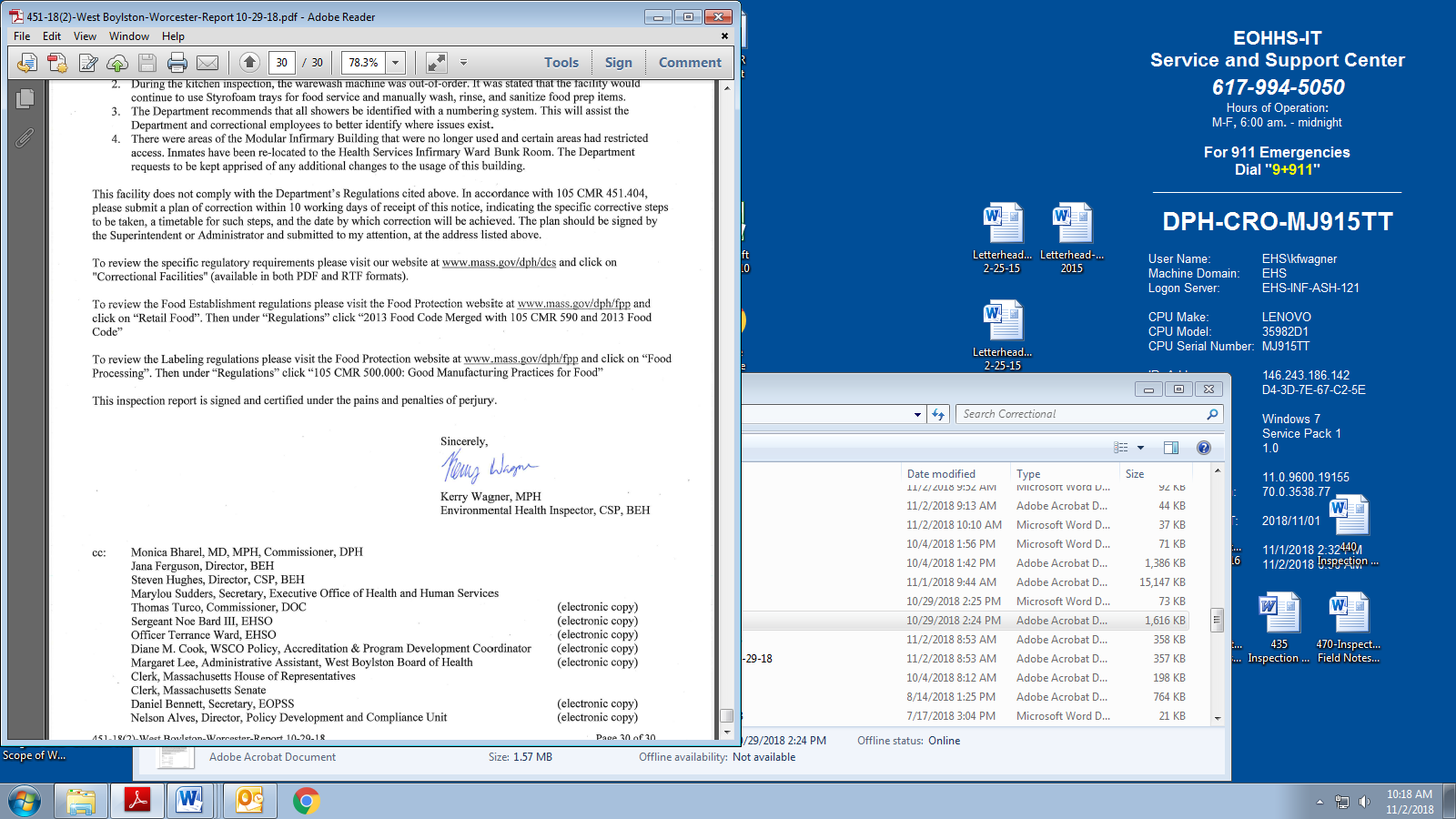 									Kerry Wagner, MPH													Environmental Health Inspector, CSP, BEHcc:	Monica Bharel, MD, MPH, Commissioner, DPHJana Ferguson, Director, BEH	Steven Hughes, Director, CSP, BEHMarylou Sudders, Secretary, Executive Office of Health and Human Services 	(electronic copy) 	Carol A. Mici, Commissioner, DOC   						(electronic copy)             Thomas Turco, Secretary, EOPSS						(electronic copy)Nelson Alves, Director, Policy Development and Compliance Unit 		(electronic copy)	Aaron Eastman, Superintendent 							(electronic copy)Lieutenant Peter Lundy, EHSO							(electronic copy)Derek Fullerton, RS, CHO, Health Director, Middleton Health Department 	(electronic copy)	Clerk, Massachusetts House of Representatives	Clerk, Massachusetts SenateCHARLES D. BAKERGovernorKARYN E. POLITOLieutenant Governor  